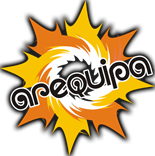                                            GOBIERNO REGIONAL AREQUIPAAUTORIDAD REGIONAL AMBIENTAL“Año de la consolidación del Mar de Grau”“Año del Compromiso de la Gestión y Aprovechamiento del Agua”Nota de Prensa Nº  022- 2016/Autoridad Regional Ambiental Las Naciones Unidas lanza “Año 2016 “Integrando la biodiversidad: sustento de las personas y medios de vida”En el marco del “Día Mundial de la Diversidad Biológica” a conmemorarse el 22 de mayoLa Autoridad Regional Ambiental del Gobierno Regional de Arequipa, destaca la importancia vital de preservar y cuidar los recursos naturales “diversidad de la vida en la tierra, esencial para el bienestar de las generaciones actuales y futuras. El planeta requiere de cada acción humana ambiental para subsistir.El gerente Dr. Zacarías Madariaga Coaquira, exhorta a tomar conciencia en el marco del “Día Mundial de la Diversidad Biológica” siendo el tema 2016: Integrando la biodiversidad: sustento de las personas y medios de vida, según disposición de las Naciones Unidas.La protección de los ecosistemas y la facilitación del acceso a los servicios de los ecosistemas por los grupos vulnerables “pobres”, son esenciales para erradicar la pobreza extrema y el hambre. De allí la necesidad de la conservación, restauración y uso sostenible de la diversidad biológica.Para generar importantes beneficios sociales, económicos, y mitigar el cambio climático, debe reducirse la deforestación, la degradación de la tierra, el aumento del uso de la reserva de carbono en los bosques, las tierras y pastizales secos, e incrementar cultivos orgánicos.En la actualidad, el comercio mundial de productos provenientes de la biodiversidad ha alcanzado una notoria importancia y viene abriéndose paso en una economía cada vez más globalizada. Paralelamente a este suceso, las tendencias de responsabilidad social y ambiental, viene cobrando cada vez mayor relevancia en la decisión de compra de los consumidores.Es así, que ha originado el surgimiento de nichos de mercados que prestan especial atención al sistema de manejo de recursos, así como el impacto social y ambiental que genera su producción y aprovechamiento.En el sentido, la  Autoridad Regional Ambiental, viene impulsando la gestión sostenible de la diversidad biológica a nivel regional, así como los instrumentos de planificación como es la Estrategia Regional de Diversidad Biológica y Cambio Climático.La biodiversidad en Arequipa, es numerosa en especies y ecosistemas. A pesar que las alturas han sido consideradas como tierras baldías, desérticas, volcánicas y planicies que el viento barre de manera permanente, sin embargo cuenta con valiosa fauna: cóndores, tarucas, tropillas de vicuñas, guanacos. En la flora: Yareta , totorales, etc. Igualmente en la zona marino costera.                                      Arequipa, jueves 19 de mayo del 2016Con el ruego de su difusión